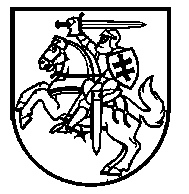 RAŠTAS LIETUVOS RESPUBLIKOS SOCIALINĖS APSAUGOS IR DARBO MINISTERIJA SOCIALINIO DIALOGO SKYRIUSBiudžetinė įstaiga, A. Vivulskio g. 11, LT-03162 Vilnius,  tel. (8 5) 266 8176, (8 5) 266 8169, faks. (8 5) 266 4209,el. p.  post@socmin.lt, https://socmin.lrv.lt. Duomenys kaupiami ir saugomi Juridinių asmenų registre, kodas 1886 03515____________________________________________________________________________________________________DĖL NACIONALINIO ATSAKINGO VERSLO APDOVANOJIMO 2021 metų KONKURSOInformuojame, kad Socialinės apsaugos ir darbo ministerija 2021 m. rugsėjo 9 d. paskelbė Nacionalinio atsakingo verslo apdovanojimo (toliau – NAVA) 2021 metų konkursą, kurio metu nacionaliniais atsakingo verslo apdovanojimais bus pagerbtos įmonės, 2021 m. labiausiai prisidėjusios prie socialinės atsakomybės principų taikymo savo veikloje ir / ar už jos ribų. Skelbiamo NAVA 2021 metų konkurso nominacijos: „Metų darbovietė“, „Metų bendruomeniškiausia įmonė“, „Aplinkai draugiškiausia įmonė“, „Palankiausią emocinę aplinką kurianti įmonė“, „Šeimai palankiausia darbovietė“. Kiekviena iš šių NAVA nominacijų skirstoma į 3 kategorijas, atskirai apdovanojant: labai mažas ir mažas įmones; vidutines įmones; dideles įmones.Labiausiai pasižymėjusi įmonė pagerbiama pagrindiniu apdovanojimu – „Metų socialiai atsakinga įmonė“. NAVA pretendentais gali būti Lietuvos Respublikoje įregistruotos įmonės. Pretendentai gali kandidatuoti į vieną, kelias ar visas nominacijas. Dėl kiekvienos nominacijos pildoma atskira paraiška (pridedama). Jei nominacijai (-oms) pretendentą teikia ne jis pats, o kitas asmuo, toks siūlymas turi būti su juo iš anksto suderintas, prie paraiškos pridedant tai patvirtinantį (-čius) dokumentą (-us). Nominacijai „Metų socialiai atsakinga įmonė“ atskira paraiška nerengiama, o apdovanojimas skiriamas, atsižvelgiant į įmonių kitose jų teikiamose paraiškose pateiktą informaciją.Įmonių paraiškas prašome pateikti DOC ir PDF formatais elektroniniu paštu adresu post@socmin.lt iki 2021 m. spalio 11 d. imtinai.Detalesnę informaciją, paraiškų formas ir ankstesnių metų nugalėtojus taip pat galite rasti adresu https://socmin.lrv.lt/lt/veiklos-sritys/darbo-rinka-uzimtumas/imoniu-socialine-atsakomybe-isa/nacionalinio-atsakingo-verslo-apdovanojimas. Dėl papildomos informacijos kreipkitės į Socialinio dialogo skyrių (patarėją Liudviką Gražulienę, tel. +370 687 29 395, el. paštas liudvika.grazuliene@socmin.lt). Maloniai prašome šį kvietimą persiųsti Jūsų organizacijos nariams ir / ar Jūsų turimais kontaktais suinteresuotoms įmonėms ir / ar organizacijoms bei paskelbti informaciją apie šį kvietimą savo institucijos ar organizacijos interneto svetainėje.PRIDEDAMA.1. Paraiškos forma „Metų darbovietė“, 6 lapai;2. Paraiškos forma „Metų bendruomeniškiausia įmonė“, 4 lapai;3. Paraiškos forma „Aplinkai draugiškiausia įmonė“, 4 lapai;4. Paraiškos forma „Palankiausią emocinę aplinką kurianti įmonė“, 6 lapai;5. Paraiškos forma „Šeimai palankiausia darbovietė“, 4 lapai.Adresatams pagal sąrašąNr.   Adresatams pagal sąrašąAdresatams pagal sąrašąVedėjaAušra PutkLiudvika Gražulienė, tel. +370 6 87 29 395, el. p. liudvika.grazuliene@socmin.lt